KL. 8 MATEMATYKA 15-19.06.20 r.W ramach zadań z matematyki wykonaj zadania egzaminacyjne i  odeślij odpowiedzi na maila soswmatematyka@gmail.com    Pozdrawiam, J. Pukała 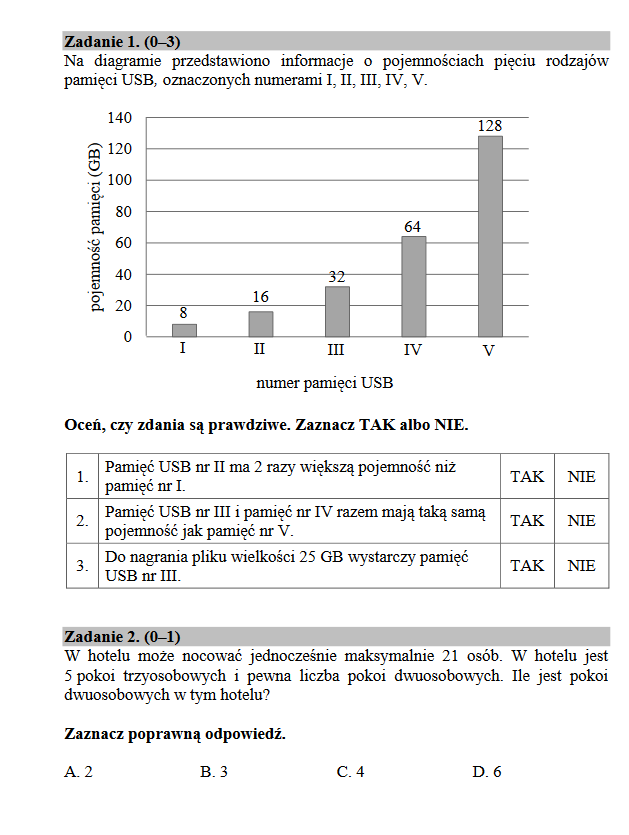 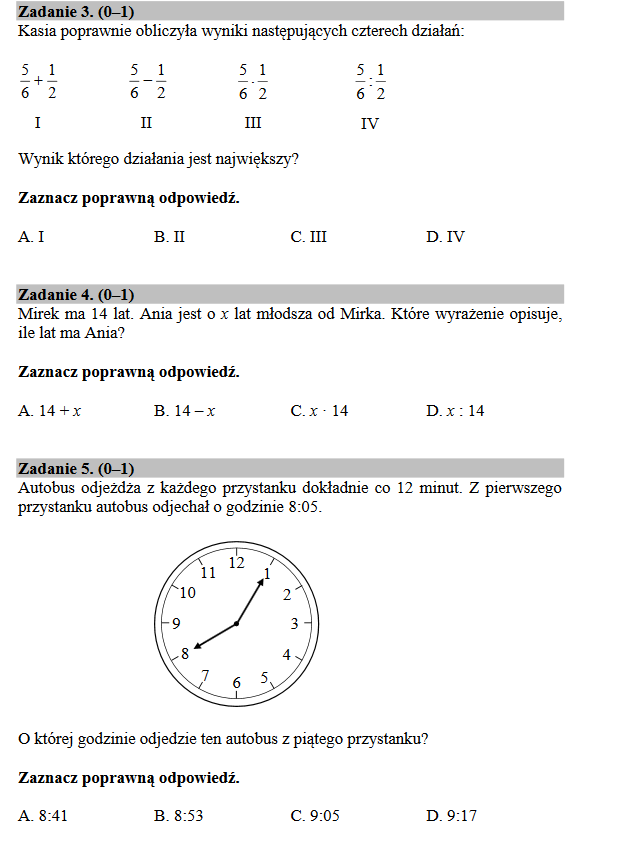 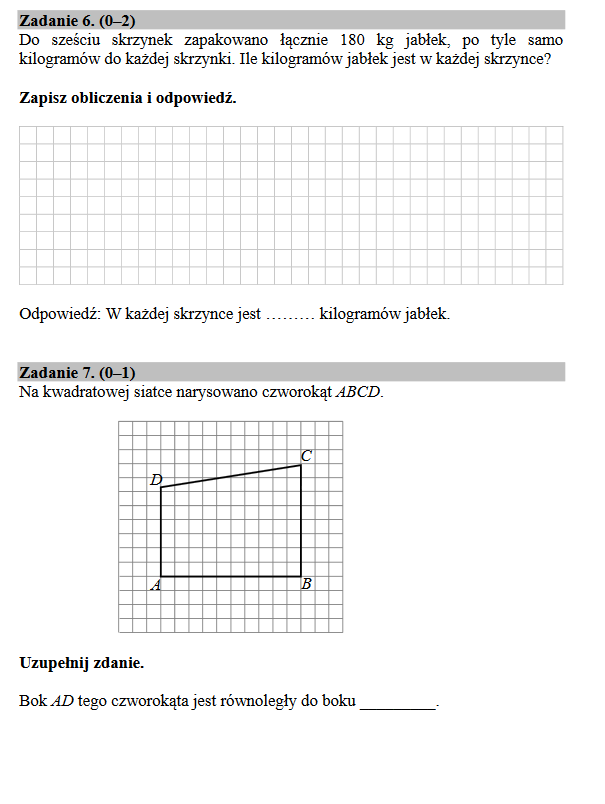 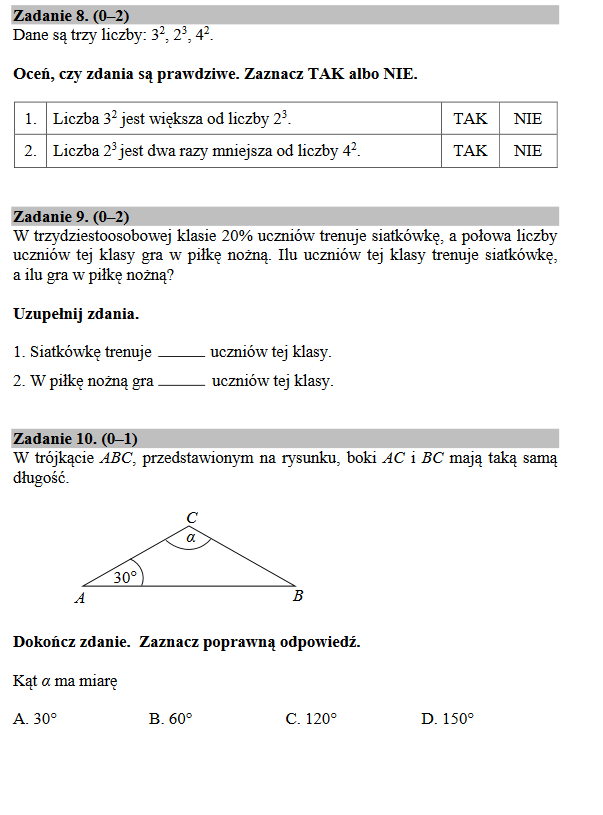 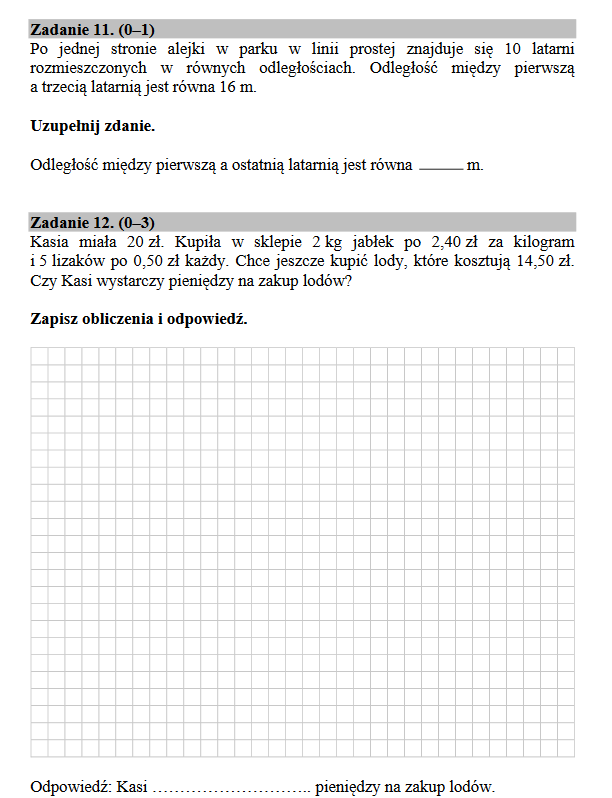 